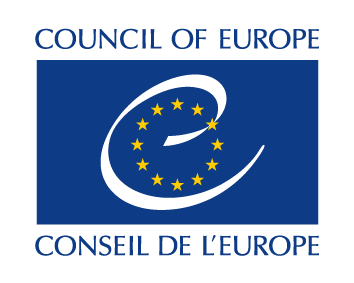 გრანტის მინიჭების პროცედურაგანაცხადის ფორმა(დანართი I)1. განმცხადებელი1. განმცხადებელიოფიციალური დასახელება ►იურიდიული ფორმა ►რეგისტრაციის ნომერი (ასეთის არსებობის შემთხვევაში) ►რეგისტრაციის ქვეყანა ►სრული მისამართი ►ინტერნეტ-გვერდი (ასეთის არსებობის შემთხვევაში) ►განმცხადებლის დაარსების თარიღი ►განმცხადებლის ამოცანები(წესდების მიხედვით) ►იმ ადამიან(ებ) ის სახელ(ებ)ი, რომელთაც აქვთ კონკურსში მონაწილეობის მიღების უფლება, განმცხადების სახელით (მიუთითეთ ვინაობა და თანამდებობა) ►მმართველი საბჭოს (ან ექვივალენტური ორგანოს, ასეთის არსებობის შემთხვევაში) წევრები. მიუთითეთ თითეულის ვინაობა, თანამდებობა და პროფესია ►2. საკონტაქტო ინფორმაცია2. საკონტაქტო ინფორმაციასაკონტაქტო პირი ►საკონტაქტო პირის თანამდებობა ►ელ-ფოსტის მისამართი ►ტელეფონის ნომერი ►3. საბანკო ანგარიშის რეკვიზიტები3. საბანკო ანგარიშის რეკვიზიტებიბანკის დასახელება ►ბანკის მისამართი ►ანგარიშის მფლობელი ►საბანკო ანგარიშის ნომერი(ბანკის კოდების ჩათვლით) ►IBAN (ან BIC კოდი) ►4. ბოლოდროინდელი საქმიანობაქვემოთ აღწერეთ ძირითადი დასრულებული ან მიმდინარე პროექტები, რომელიც შესაბამის სფეროში განახორციელეთ, ბოლო 2 (ორი) წლის მანძილზე▼ქვემოთ მიუთითეთ ინფორმაცია სახელმწიფოებისგან ან საერთაშორისო ორგანიზაციებისგან ბოლო 2 (ორი) წლის მანძილზე მიღებული გრანტების შესახებ (ასეთის არსებობის შემთხვევაში)▼5. პროექტის აღწერაქვემოთ მიუთითეთ პროექტის კონტექსტი, გავლენა (ზოგადი მიზანი) და შედეგები (კონკრეტული მიზნები)▼6. შემოთავაზებული აქტივობებიმიუთითეთ თითეული აქტივობის დასახელება, ხანგრძლივობა, კონკრეტული ამოცანები, დეტალური აღწერა, განხორციელების გზები, შეფასების გზები (ასეთის არსებობის შემთხვევაში) და სამიზნე ჯგუფ(ებ)ი▼7. მოსალოდნელი შედეგები და პროექტის მდგრადობაქვემოთ მიუთითეთ მოსალოდნელი შედეგები და შედეგების მდგრადობა, პროექტის დასრულების შემდგომ▼8. განმცხადებლის პროფესიული შესაძლებლობებიქვემოთ მიუთითეთ მუდმივი და დროებითი თანამშრომლების რაოდენობა▼9. განმცხადებლის ოპერაციული შესაძლებლობებიქვემოთ მიუთითეთ, როგორ აპირებს განმცხადებელი მოახდინოს შემოთავაზებული აქტივობების განხორციელება (საჭიროების შემთხვევაში, მიუთითეთ ინფორმაცია მონაწილე მესამე მხარეების, მათ შორის პროვაიდერების შესახებ)▼10. განმცხადებლის ფინანსური შესაძლებლობებიქვემოთ მიუთითეთ ინფორმაცია, რომელიც განმცხადებლის ფინანსურ შესაძლებლობებს ასახავს - როგორიცაა, მაგალითად, ბრუნვა ან მისი ექვივალენტი (ყოველწლიური ბიუჯეტი) ბოლო 2 (ორი) წლის განმავლობაში, წმინდა მოგება (ასეთის არსებობის შემთხვევაში), მთლიანი ბალანსი ან ბიუჯეტი, ან საშუალოვადიანი და გრძელვადიანი სასესხო ვალდებულებები (ასეთის არსებობის შემთხვევაში)▼11. თანა-დაფინანსებაქვემოთ მიუთითეთ, როგორ აპირებს განმცხადებელი პროექტში წვლილის შეტანას (საკუთარი რესურსებით თუ მესამე მხარეების კონტრიბუციებით). თანა-დაფინანსებას, შესაძლოა, ჰქონდეს ფინანსური ან ადამიანური რესურსების, არა-ფულადი კონტრობუციის ან ინიციატივისა თუ პროექტის საშუალებით გენერირებული შემოსავლის ფორმა▼12. განცხადებაწინამდებარე ფორმაზე ხელის მოწერით მე, ქვემორე ხელისმომწერი პირი, რომელსაც გააჩნია განმცხადებლის წარმომადგენლობის უფლებამოსილება, ვადასტურებ, რომ წინამდებარე განცხადებაში წარმოდგენილი ინფორმაცია სწორია, ხოლო განმცხადებელ ორგანიზაციას არ მიუღია ევროპის საბჭოს რაიმე სხვა დაფინანსება და არ მიუმართავს ევროპის საბჭოსთვის რაიმე სხვა დაფინანსების მისაღებად, იმ ინიციატივის განსახორციელებლად, რომელსაც შეეხება წინამდებარე საგრანტო განაცხადი. ასევე, ვადასტურებ, რომ განმცხადებელი არ იმყოფება ისეთ მდგომარეობაში, რაც შეუძლებელს გახდის მის მიერ ევროპის საბჭოს გრანტის მინიჭების პროცედურაში მონაწილეობას. შესაბამისად, ვადასტურებ, რომ:  a. განმცხადებელს არ დაკისრებია სასჯელი, საბოლოო გადაწყვეტილების საფუძველზე, შემდეგ ერთ ან მეტ ბრალდებასთან დაკავშირებით: კრიმინალურ ორგანიზაციაში მონაწილეობა, კორუფცია, თაღლითობა, ფულის გათეთრება; b. იგი არ იმყოფება გაკოტრების, ლიკვიდაციის, საქმიანობის შეწყვეტის, გადახდის უუნარობის მდგომარეობაში ან კრედიტორებთან შეთანხმებაში ან ნებისმიერ მსგავს სიტუაციაში, რომელიც მსგავსი პროცედურიდან წარმოიქმნა, და არ ექვემდებარება რაიმე მსგავს პროცედურას; c. მას არ ჩაბარებია res judicata ძალის მქონე გადაწყვეტილება, რომელიც ადგენს სამართალდარღვევის არსებობას, რაც გავლენას ახდენს განმცხადებლის პროფესიულ კეთილსინდისიერებაზე ან წარმოადგენს სერიოზულ პროფესიულ გადაცდომას; d. იგი ასრულებს მასზე დაკისრებულ მოვალეობებს, რომელიც უკავშირდება საპენსიო კონტრიბუციების, გადასახადებისა და მოსაკრებლების გადახდას, იმ ქვეყნის კანონმდებლობის შესაბამისად, სადაც შექმნილია განმცხადებელი; e. არ იმყოფება და, სავარაუდოდ, არ იქნება ინტერესთა კონფლიქტის სიტუაციაში.13. ხელმოწერა13. ხელმოწერაშეავსეთ ქვემოთ წარმოდგენილი გრაფები და ბოლო გრაფაში მოაწერეთ ხელიშეავსეთ ქვემოთ წარმოდგენილი გრაფები და ბოლო გრაფაში მოაწერეთ ხელიხელმომწერი პირის სახელი და გვარი ►ხელმომწერი პირის წოდება ან თანამდებობა განმცხადებელ ორგანიზაციაში ►ხელის მოწერის ადგილი და თარიღი ►ადგილი:ხელის მოწერის ადგილი და თარიღი ►თარიღი:ხელმოწერა და განმცხადებელი ორგანიზაციის ოფიციალური ბეჭედი ►